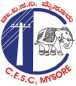  Format - 3CHAMUNDESHWARI ELECTRICITY SUPPLY CORPORATION LIMITED, MYSURU(A Government, of Karnataka Undertaking)(Signature and Name in capital letters)     Assistant Account Officer / Senior Assistant,     O&M Sub-division /SectionCESC, MysoreRevenue Report(To be submitted by the AAO/SA)Revenue Report(To be submitted by the AAO/SA)Revenue Report(To be submitted by the AAO/SA)Sl.No.ParameterUtility ObservationAApplicant detailsREMARKS1Name of the Applicant2RR Number3Type of connection:       1ph LT         3ph LT        HT4Sanctioned load in kW/KVA5Tariff of the installation6Arrears/ Audit short claims (if any)7Nature of the installation         [Residential/Commercial/    Industrial/ Educational Institution/ Government Organization/ Hospitals/ Others (Please specify)]